Association sportive du collège Paul Langevin FOURCHAMBAULTà partir du 17 septembre 2018 pour les élèves de 6ème et du 24 septembre pour tous les élèves de 5ème / 4ème /3ème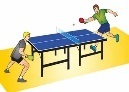 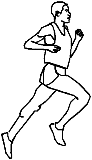 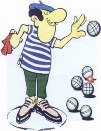 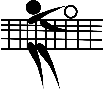 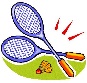 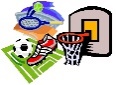 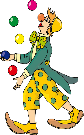 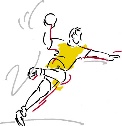 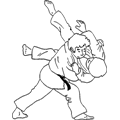 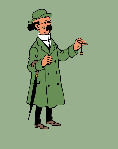 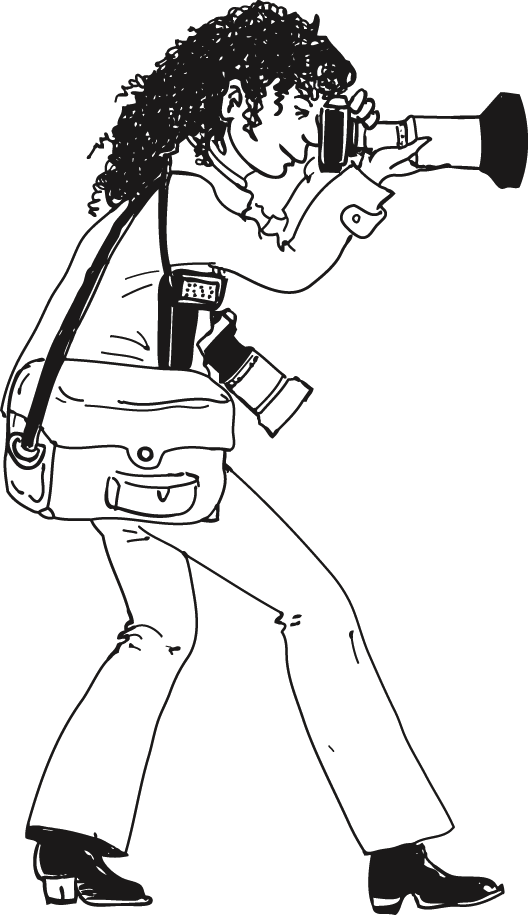 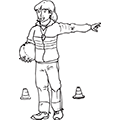 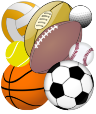 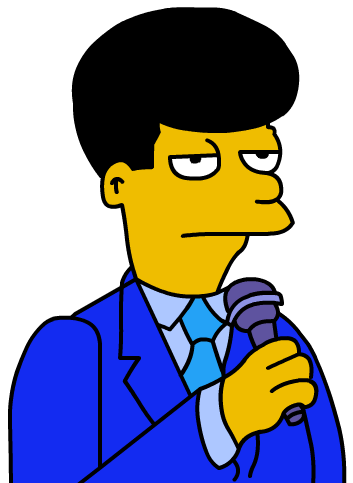 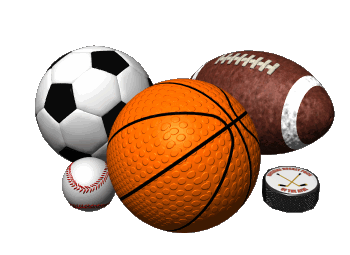 ACTIVITESQUEL JOUR ?QUELLE HEURE ?AVEC QUI ?FOOTBALLFUTSAL LUNDIQ1 4e 3eQ2 6e 5e 12 h à 13 hM. BACOTBASKET-BALLPériode hivernale LUNDI13 h à 14 hMme PRUNETBADMINTONLUNDI  MARDI13 h à 14 h13 h à 14 h Mme PERREAUPETANQUEPériode estivale  LUNDI13 h à 14 hMme PRUNETARTS MARTIAUX☆ MARDI   ☆ JEUDI☆12 h à 13 h☆12 h à 13 hMonsieur BOUCHARESSASHAND-BALLJEUDIQ1 4e 3e Q2 6e 5e 13 h à 14 h M. BACOTARTS DU CIRQUE○ MARDI   ○ JEUDI○ 12 h à 13 h○ 12 h à 13 h○ Mme PRUNET○ M. CHOVETVOLLEY-BALLMARDI13 h à 14 hMme MORELLOTennis de tableVENDREDI13 h à 14 h Mme MORELLOCROSSATHLÉTISMECOMPÉTITIONS MERCREDIEntraînement 14 h à 16 h Hiver 2017     cross + Mai Juin 2018M. Boucharessas+Tous les professeurs